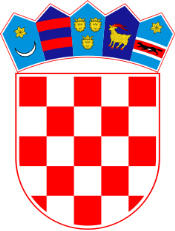 REPUBLIKA HRVATSKAOpćinski sud u RijeciUred predsjednikaPosl.br.: 7 Su-1044/2022U Rijeci, 02. svibnja 2023.OBAVIJEST O TESTIRANJUPO RASPISANOM JAVNOM NATJEČAJUza izvanredni postupak prijama u državnu službu na neodređeno vrijeme u Općinski sud u Rijeci, i to:1 (jedan) administrativni referent – sudski zapisničar (m/ž) – vježbenik objavljenom dana 15. ožujka 2023. godine u Narodnim novinama br. 30/2023, Hrvatskom zavodu za zapošljavanje, na web stranici Općinskog suda u Rijeci, te oglasnoj ploči Općinskog suda u Rijeci.Na temelju odredbe čl. 4. Uredbe o raspisivanju i provedbi javnog natječaja i internog oglasa u državnoj službi (NN br. 78/17 i 89/19) kandidati koji ispunjavaju formalne uvjete javnog natječajau p u ć u j u  s en a  t e s t i r a nj e  koje će se održati dana 24. svibnja 2023. godine (srijeda) prostorijama Općinskog suda u Rijeci, na adresi Žrtava fašizma 7. Testiranje i razgovor s kandidatima će se održati u sobi broj 1 u prizemlju zgrade suda, s početkom u 9,00 sati.Testiranje svih kandidata provest će se iz pisanog testa koji uključuje Ustav RH, te Sudski poslovnik. Kandidati koji zadovolje na prvom dijelu testiranja  pristupit će dijelu testiranja iz područja poznavanja znanja rada na računalu/vladanja vještinom daktilografije u vidu prijepisa teksta (diktata) u trajanju od 3 minute. Razgovor s kandidatima održat će se nakon provedenog testiranja.Popis kandidata bit će istaknut na oglasnoj ploči naslovnog suda, te web stranicama Općinskog suda u Rijeci.	Temeljem čl. 10. u svezi čl. 8 st. 4. podstavak 3. Uredbe o raspisivanju i provedbi javnog natječaja i internog oglasa u državnoj službi, mogu pristupiti samo kandidati koji zadovoljavaju formalne uvjete oglasa, a isti su dužni ponijeti osobnu iskaznicu. Ukoliko kandidat ne pristupi testiranju smatra se da je isti povukao prijavu na oglas i više se ne smatra kandidatom.IZVORI ZA PRIPREMANJE KANDIDATA ZA TESTIRANJEIzvori za osnove ustavnog ustrojstva Republike Hrvatske:-Ustav Republike Hrvatske (NN br. 85/10 i 5/14)-Sudski poslovnik (NN 37/14, 49/14, 8/15, 35/15,123/15, 45/16, 29/17, 33/17, 34/17, 57/17, 101/18, 119/18, 81/19, 128/19, 39/20, 47/20, 138/20, 147/20, 70/21, 99/21, 145/21, 23/22)PRAVILA TESTIRANJA - po dolasku na provjeru znanja, od kandidata će biti zatraženo predočavanje odgovarajuće identifikacijske isprave radi utvrđivanja identiteta; kandidati koji ne mogu dokazati identitet te osobe za koje se utvrdi da nisu podnijele prijavu na javni natječaj za mjesto za koje se obavlja testiranje, ne mogu pristupiti testiranju;- na testiranje kandidati su dužni ponijeti jednu kemijsku olovku u plavoj ili crnoj boji; kandidati pri pisanoj provjeri znanja ne smiju koristiti tekstove izvora za pripremanje kandidata za testiranje niti druge tekstove ili bilješke;- pisana provjera znanja za kandidate traje 45 (četrdeset i pet) minuta;- dio pisane provjere znanja iz poznavanja ustavnog ustrojstva RH sastoji se od 10 (deset) pitanja, te dio pisane provjere znanja iz Sudskoj poslovnika od 10 (deset) pitanja; pisana provjera znanja vrši se zaokruživanjem ponuđenih odgovora ili popunjavanjem praznina;- kandidati mogu ostvariti najviše 40 (četrdeset) bodova i to po 10 (deset) bodova iz dijela pisanog testa poznavanja Ustavnog ustrojstva RH, 10 (deset) bodova iz dijela pisanog testa iz Sudskog poslovnika, 10 (deset) bodova iz poznavanja rada na računalu/vladanja vještinom daktilografije, te po 10 (deset) bodova iz razgovora; smatra se da su kandidati zadovoljili na testiranju ako su za svaki dio provedene provjere, odnosno iz razgovora, dobili najmanje 5 (pet) bodova;- samo kandidati koji su uspješno položili pisane testove, te dio iz poznavanja rada na računalu/vladanja vještinom daktilografije, pristupiti će razgovoru s Komisijom. Ako je na provjeri znanja, sposobnosti i vještina zadovoljilo više od 20 (dvadeset) kandidata, na razgovor s Komisijom upućuje se najmanje 10 (deset) kandidata koji su postigli najbolje rezultate. Razgovor s komisijom boduje se sa najviše 10 (deset) bodova, a komisija će u razgovoru s kandidatima utvrđivati interese, profesionalne ciljeve i motivaciju kandidata za rad u državnoj službi. - za vrijeme provjere znanja i sposobnosti nije dopušteno napuštati prostoriju u kojoj se provjera odvija niti na drugi način uznemiravati druge kandidate (koristiti mobitel i sl.);- u slučaju da pri pisanju testa na kraju testiranja ostane samo jedan kandidat koji nije završio s testom, pretposljednji kandidat koji je završio s testom dužan je ostati u prostoriji u kojoj se vrši testiranje dok i posljednji kandidat ne završi;- za vrijeme boravka u zgradi suda pozvani kandidati su dužni poštivati kućni red i postupati prema uputama službenih osoba; u slučaju kršenja kućnog reda i nepridržavanja uputa službenih osoba, kandidati će biti upozoreni na primjeren način, a ako se i dalje nastave neprimjereno ponašati bit će udaljeni s testiranja te će se smatrati da su odustali od daljnjeg postupka testiranja;- kandidatima koji se ne budu pridržavali gore navedenih pravila pisani test ili radnja neće se priznati niti ocijeniti;- svi kandidati prijavljeni na javni natječaj imaju pravo uvida u dokumentaciju koja se odnosi na javni natječaj.								OPĆINSKI SUD U RIJECI